   Zestawy                obiadowe:              Zupy :Aksamitna pomidorowaOgórkowa z koperkiemPieczarkowy raj                                                                                                 Mięsna gulaszowa z paprykąZłocisty krem z cukinii	Krem pomidorowy z bazyliąAksamitny krem z zielonego groszku Zielony krem z brokułów Pikantny krem z porówChłodnik ogórkowo –     rzodkiewkowy z jajkiem 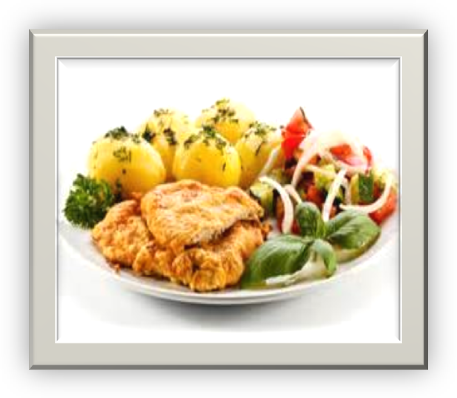 Ryby:Rolada z łososia i szpinaku w sosie śmietanowymDorsz w sosie cebulowo – pomidorowymSola w sosie serowo –szpinakowymSandacz pieczony Łosoś pieczony pod sosem czosnkowymŁosoś pieczony pod sosem koperkowymPstrąg smażony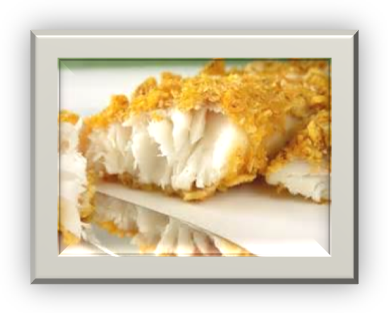 Dania mięsne :Boeuf strogonow z polędwicy wołowej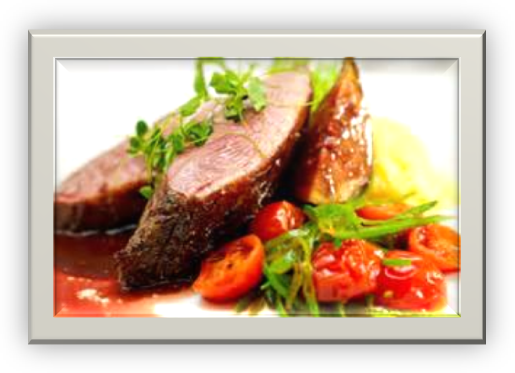 Ziołowa polędwica wołowa z warzywamiAromatyczne steki wołoweZrazy wołoweKurczak w sosie z kurekKurczak z pieczarkamiKurczak z warzywamiPolędwiczka kurczaka faszerowana grzybamiDevolay nadziewany masłem i pietruszkąRoladka drobiowa z ananasem Schab grillowanyGulasz wieprzowyKlopsiki w aromatycznym sosie pieczarkowymPolędwiczki wieprzowe opiekane w ziołachGulasz drobiowyPlacek po cygańsku z pietruszką Roladki drobiowe ze szpinakiem        Inne :   Jajko sadzone na szpinaku   Kotlety z soczewicy   Kotlety z cieciorki   Gołąbki z kaszą jaglaną   Pierożki z pieca:Ze szpinakiemZ suszonymi pomidorami i fetąZ mięsem drobiowym i ziołamiZ twarogiem na słodkoRuskieRybneZ pastą warzywną 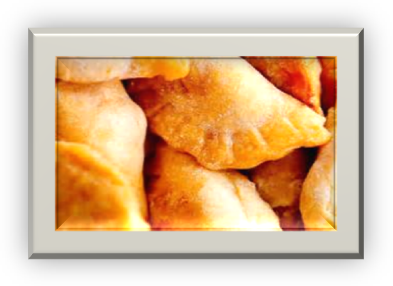      Surówki:Surówka z białej kapustyBuraczki zasmażane z cebulką Bukiet warzyw gotowanychCzerwona kapusta zasmażana z rodzynkamiSurówka z selera z rodzynkami i migdałamiSurówka z marchwi i jabłekSurówka colesławSurówka z warzyw mieszanychSurówka z kapusty pekińskiej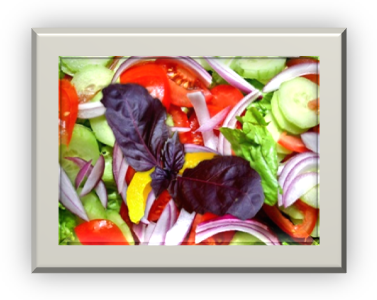 Dodatki:Ziemniaki z wodyZiemniaki zapiekaneFrytkiRyżKasza gryczanaKasza jaglanaSosy:                                                 Czosnkowy  Pomidorowy                                           WinegretJogurtowyJogurtowo ziołowyChrzanowo śmietanowy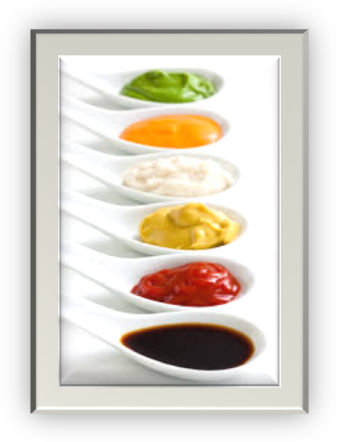 